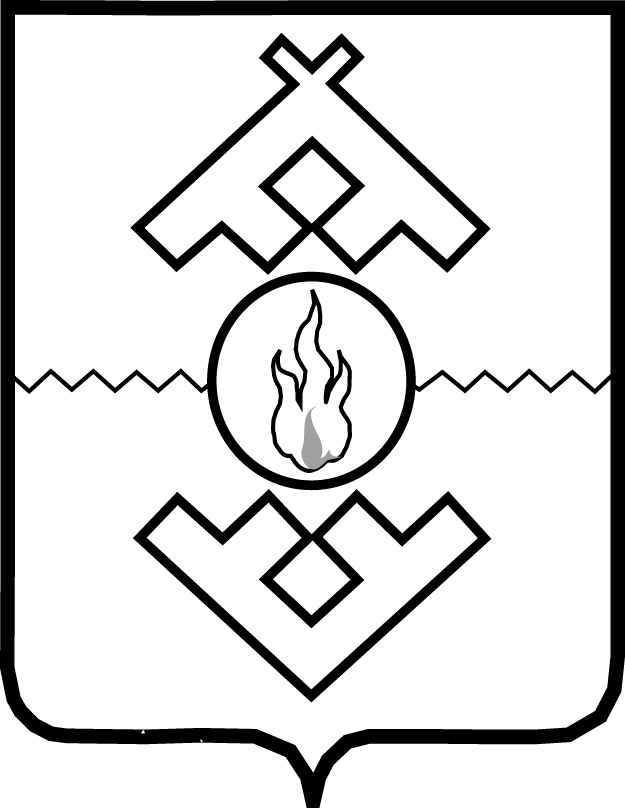 Администрация Ненецкого автономного округаПОСТАНОВЛЕНИЕот    февраля 2022 г. № -пг. Нарьян-МарО внесении изменений в государственную программу Ненецкого автономного округа «Развитие государственного управления в Ненецком автономном округе»В соответствии со статьей 179 Бюджетного кодекса Российской Федерации, законом Ненецкого автономного округа от 23.12.2021 № 303-оз «Об окружном бюджете на 2022 год и на плановый период 2023 и 2024 годов», пунктами 32, 33, 47 Порядка разработки, реализации и оценки эффективности государственных программ Ненецкого автономного округа, утвержденного постановлением Администрации Ненецкого автономного округа от 23.07.2014 № 267-п, Администрация Ненецкого автономного округа ПОСТАНОВЛЯЕТ:1. Внести изменения в государственную программу Ненецкого автономного округа «Развитие государственного управления в Ненецком автономном округе», утвержденную постановлением Администрации Ненецкого автономного округа от 01.02.2018 № 9-п (с изменениями, внесенными постановлением Администрации Ненецкого автономного округа от 15.10.2021 № 259-п), согласно Приложению.2. Настоящее постановление вступает в силу со дня его официального опубликования.ГубернаторНенецкого автономного округа                                                  Ю.В. БездудныйПриложениек постановлению Администрации Ненецкого автономного округа 
от __.__.2022 № ____-п«О внесении изменений в государственную программу Ненецкого автономного округа«Развитие государственного управления в Ненецком автономном округе»Изменения в государственную программуНенецкого автономного округа «Развитие государственного управления в Ненецком автономном округе»1. В паспорте государственной программы Ненецкого автономного округа «Развитие государственного управления в Ненецком автономном округе»:1) в строке «Срок реализации государственной программы 
(при необходимости – этапы реализации)» цифры «2024» заменить цифрами «2025»; 2) строку «Объемы бюджетных ассигнований государственной программы (в разбивке по годам реализации и источникам финансирования)» изложить в следующей редакции:«          ».          2. В разделе V «Перечень мероприятий Программы» во втором абзаце цифры «2024» заменить цифрами «2025».3. В разделе VII «Характеристика подпрограммы 1 «Совершенствование 
и развитие кадрового потенциала органов государственной власти» в паспорте подпрограммы 1 «Совершенствование и развитие кадрового потенциала органов государственной власти»» в строке «Объем бюджетных ассигнований подпрограммы (в разбивке по источникам финансирования)» цифры 
«15 554,6» заменить цифрами «22 891,6»;4. В разделе VIII «Характеристика подпрограммы 2 «Обеспечение деятельности органов государственной власти» в паспорте подпрограммы 2 «Обеспечение деятельности органов государственной власти» в строке «Объем бюджетных ассигнований подпрограммы (в разбивке по источникам финансирования)» цифры «298 477,0» заменить цифрами «352 411,8»;5. В разделе X «Характеристика подпрограммы 4 «Осуществление юридической помощи и правовое просвещение граждан в Ненецком автономном округе» в паспорте подпрограммы 4 «Осуществление юридической помощи 
и правовое просвещение граждан в Ненецком автономном округе» в строке «Объем бюджетных ассигнований подпрограммы (в разбивке по источникам финансирования)» цифры «135 188,0» заменить цифрами «155 651,9»;6. Приложение 1 изложить в следующей редакции:«Приложение 1к государственной программеНенецкого автономного округа«Развитие государственного управленияв Ненецком автономном округе»,утвержденной постановлениемАдминистрации Ненецкогоавтономного округаот 01.02.2018 № 9-пСведенияо целевых показателях государственной программы Ненецкогоавтономного округа «Развитие государственного управленияв Ненецком автономном округе»».6. В Приложении 3 в столбце восьмом заменить цифры «2024» цифрами «2025».7. Приложение 3.1 изложить в следующей редакции:                                                                                             «Приложение 3.1  к государственной программе  Ненецкого автономного округа «Развитие государственного управления  в Ненецком автономном округе»,  утвержденной постановлением  Администрации Ненецкого автономного        округа от 01.02.2018 № 9-пПеречень мероприятий государственной программы Ненецкого автономного округа 
«Развитие государственного управления в Ненецком автономном округе» на 2021 – 2025 годы                                                                                                                                                                                                                                                                                                                                                                                                            »._____________________________________________Объемы бюджетных ассигнований государственной программы (в разбивке по годам реализации и источникам финансирования)Общий объем финансирования программы – 5 213 515,1 тыс. рублей,в том числе:за счет средств окружного бюджета – 5 145 118,0 тыс. рублей, в том числе 
по годам:2018 – 582 530,3 тыс. рублей;
2019 – 636 195,3 тыс. рублей;
2020 – 674 957,0 тыс. рублей;
2021 – 634 340,3 тыс. рублей
2022 – 690 681,3 тыс. рублей;
2023 – 650 689,4 тыс. рублей;
2024 – 637 862,2 тыс. рублей;2025 – 637 862,2 тыс. рублейза счет средств федерального бюджета –68 397,1 тыс. рублей, в том числе 
по годам:2018 – 8 447,5 тыс. рублей;
2019 – 27 131,4 тыс. рублей;
2020 – 8 193,6 тыс. рублей;
2021 – 5 445,6 тыс. рублей;
2022 – 5 296,6 тыс. рублей;
2023 – 4 516,2 тыс. рублей;
2024 – 4 683,1 тыс. рублей;2025 – 4 683,1 тыс. рублей№ п/пНаименование отдельного мероприятия, регионального проекта, подпрограммы, основного мероприятия, целевого показателяЕд. изм.Значение целевого показателяЗначение целевого показателяЗначение целевого показателяЗначение целевого показателяЗначение целевого показателяЗначение целевого показателяЗначение целевого показателяЗначение целевого показателяЗначение целевого показателяНормативный правовой акт, которым утверждена методика расчета целевого показателя (указывается пункт федерального плана статистических работ, ссылка на методику, принятую международными организациями, методику, утвержденную федеральными органами исполнительной власти, исполнительными органами государственной власти Ненецкого автономного округа)№ п/пНаименование отдельного мероприятия, регионального проекта, подпрограммы, основного мероприятия, целевого показателяЕд. изм.2018 год2019 год2020 год2021 год2022 год2023 год2024 год2025 год2025 год12345678910111112Государственная программа Ненецкого автономного округа «Развитие государственного управления в Ненецком автономном округе»Государственная программа Ненецкого автономного округа «Развитие государственного управления в Ненецком автономном округе»Государственная программа Ненецкого автономного округа «Развитие государственного управления в Ненецком автономном округе»Государственная программа Ненецкого автономного округа «Развитие государственного управления в Ненецком автономном округе»Государственная программа Ненецкого автономного округа «Развитие государственного управления в Ненецком автономном округе»Государственная программа Ненецкого автономного округа «Развитие государственного управления в Ненецком автономном округе»Государственная программа Ненецкого автономного округа «Развитие государственного управления в Ненецком автономном округе»Государственная программа Ненецкого автономного округа «Развитие государственного управления в Ненецком автономном округе»Государственная программа Ненецкого автономного округа «Развитие государственного управления в Ненецком автономном округе»Государственная программа Ненецкого автономного округа «Развитие государственного управления в Ненецком автономном округе»Государственная программа Ненецкого автономного округа «Развитие государственного управления в Ненецком автономном округе»Государственная программа Ненецкого автономного округа «Развитие государственного управления в Ненецком автономном округе»Государственная программа Ненецкого автономного округа «Развитие государственного управления в Ненецком автономном округе»Подпрограмма 1 «Совершенствование и развитие кадрового потенциала органов государственной власти»Подпрограмма 1 «Совершенствование и развитие кадрового потенциала органов государственной власти»Подпрограмма 1 «Совершенствование и развитие кадрового потенциала органов государственной власти»Подпрограмма 1 «Совершенствование и развитие кадрового потенциала органов государственной власти»Подпрограмма 1 «Совершенствование и развитие кадрового потенциала органов государственной власти»Подпрограмма 1 «Совершенствование и развитие кадрового потенциала органов государственной власти»Подпрограмма 1 «Совершенствование и развитие кадрового потенциала органов государственной власти»Подпрограмма 1 «Совершенствование и развитие кадрового потенциала органов государственной власти»Подпрограмма 1 «Совершенствование и развитие кадрового потенциала органов государственной власти»Подпрограмма 1 «Совершенствование и развитие кадрового потенциала органов государственной власти»1.Доля лиц, прошедших переподготовку, повышение квалификации, иные обучающие мероприятия, от количества государственных гражданских служащих исполнительных органов государственной власти Ненецкого автономного округа, лиц, замещающих государственные должности Ненецкого автономного округа
 в исполнительных органах государственной власти Ненецкого автономного округа, лиц, включенных в резерв управленческих кадров Ненецкого автономного округа, работников исполнительных органов государственной власти Ненецкого автономного округа, не являющихся государственными гражданскими служащими, мировых судей%506570757070707070Приказ Аппарата Администрации Ненецкого автономного округа от 12.01.2018 № 2 «Об утверждении Методики расчета значений целевых показателей государственной программы Ненецкого автономного округа «Развитие государственного управления в Ненецком автономном округе»2.Количество публикаций, выступлений в средствах массовой информации, посвященных вопросам организации прохождения государственной гражданской службы 
в Ненецком автономном округеЕд.708090958585858585Приказ Аппарата Администрации Ненецкого автономного округа от 12.01.2018 № 2 «Об утверждении Методики расчета значений целевых показателей государственной программы Ненецкого автономного округа «Развитие государственного управления в Ненецком автономном округе»3.Доля государственных гражданских служащих исполнительных органов государственной власти Ненецкого автономного округа, прошедших диспансеризацию, 
от общего количества государственных гражданских служащих исполнительных органов государственной власти Ненецкого автономного округа%100100100501000000Приказ Аппарата Администрации Ненецкого автономного округа от 12.01.2018 № 2 «Об утверждении Методики расчета значений целевых показателей государственной программы Ненецкого автономного округа «Развитие государственного управления в Ненецком автономном округе»Подпрограмма 2 «Обеспечение деятельности органов государственной власти»Подпрограмма 2 «Обеспечение деятельности органов государственной власти»Подпрограмма 2 «Обеспечение деятельности органов государственной власти»Подпрограмма 2 «Обеспечение деятельности органов государственной власти»Подпрограмма 2 «Обеспечение деятельности органов государственной власти»Подпрограмма 2 «Обеспечение деятельности органов государственной власти»Подпрограмма 2 «Обеспечение деятельности органов государственной власти»Подпрограмма 2 «Обеспечение деятельности органов государственной власти»Подпрограмма 2 «Обеспечение деятельности органов государственной власти»Подпрограмма 2 «Обеспечение деятельности органов государственной власти»Подпрограмма 2 «Обеспечение деятельности органов государственной власти»Подпрограмма 2 «Обеспечение деятельности органов государственной власти»Подпрограмма 2 «Обеспечение деятельности органов государственной власти»4.Объем выполненных работ по материальному обеспечению, обеспечению транспортом органов государственной власти Ненецкого автономного округатыс. руб.32 035,473 882,572 499,9 ------Приказ Аппарата Администрации Ненецкого автономного округа 
от 12.01.2018 № 2 «Об утверждении Методики расчета значений целевых показателей государственной программы Ненецкого автономного округа «Развитие государственного управления в Ненецком автономном округе»4.1Доля выполненных работ по материальному обеспечению, обеспечению транспортом органов государственной власти Ненецкого автономного округа от общего объема запланированных работ%---100100100100100100Приказ Аппарата Администрации Ненецкого автономного округа 
от 12.01.2018 № 2 «Об утверждении Методики расчета значений целевых показателей государственной программы Ненецкого автономного округа «Развитие государственного управления в Ненецком автономном округе»5.Объем выполненных работ по управлению и ремонту общего имуществатыс. руб.3 207,83 764,73 605,4 3 108,0-----Приказ Аппарата Администрации Ненецкого автономного округа 
от 12.01.2018 № 2 «Об утверждении Методики расчета значений целевых показателей государственной программы Ненецкого автономного округа «Развитие государственного управления в Ненецком автономном округе»5.1Доля выполненных работ по управлению и ремонту общего имущества от объема запланированных работ%----100100100100100Приказ Аппарата Администрации Ненецкого автономного округа 
от 12.01.2018 № 2 «Об утверждении Методики расчета значений целевых показателей государственной программы Ненецкого автономного округа «Развитие государственного управления в Ненецком автономном округе»Подпрограмма 3 «Обеспечение внутреннего государственного финансового контроля в сфере бюджетных правоотношений и контроля за соблюдением законодательства о контрактной системе в сфере закупок»Подпрограмма 3 «Обеспечение внутреннего государственного финансового контроля в сфере бюджетных правоотношений и контроля за соблюдением законодательства о контрактной системе в сфере закупок»Подпрограмма 3 «Обеспечение внутреннего государственного финансового контроля в сфере бюджетных правоотношений и контроля за соблюдением законодательства о контрактной системе в сфере закупок»Подпрограмма 3 «Обеспечение внутреннего государственного финансового контроля в сфере бюджетных правоотношений и контроля за соблюдением законодательства о контрактной системе в сфере закупок»Подпрограмма 3 «Обеспечение внутреннего государственного финансового контроля в сфере бюджетных правоотношений и контроля за соблюдением законодательства о контрактной системе в сфере закупок»Подпрограмма 3 «Обеспечение внутреннего государственного финансового контроля в сфере бюджетных правоотношений и контроля за соблюдением законодательства о контрактной системе в сфере закупок»Подпрограмма 3 «Обеспечение внутреннего государственного финансового контроля в сфере бюджетных правоотношений и контроля за соблюдением законодательства о контрактной системе в сфере закупок»Подпрограмма 3 «Обеспечение внутреннего государственного финансового контроля в сфере бюджетных правоотношений и контроля за соблюдением законодательства о контрактной системе в сфере закупок»Подпрограмма 3 «Обеспечение внутреннего государственного финансового контроля в сфере бюджетных правоотношений и контроля за соблюдением законодательства о контрактной системе в сфере закупок»Подпрограмма 3 «Обеспечение внутреннего государственного финансового контроля в сфере бюджетных правоотношений и контроля за соблюдением законодательства о контрактной системе в сфере закупок»Подпрограмма 3 «Обеспечение внутреннего государственного финансового контроля в сфере бюджетных правоотношений и контроля за соблюдением законодательства о контрактной системе в сфере закупок»Подпрограмма 3 «Обеспечение внутреннего государственного финансового контроля в сфере бюджетных правоотношений и контроля за соблюдением законодательства о контрактной системе в сфере закупок»Подпрограмма 3 «Обеспечение внутреннего государственного финансового контроля в сфере бюджетных правоотношений и контроля за соблюдением законодательства о контрактной системе в сфере закупок»6.Доля проверенных объектов к общему количеству объектов, предусмотренных годовым планом контрольных мероприятий в финансово-бюджетной сфере%100--------Приказ Аппарата Администрации Ненецкого автономного округа 
от 12.01.2018 № 2 «Об утверждении Методики расчета значений целевых показателей государственной программы Ненецкого автономного округа «Развитие государственного управления в Ненецком автономном округе»7.Доля проверенных субъектов к общему количеству субъектов, предусмотренных планом контрольных мероприятий в сфере закупок%100--------Приказ Аппарата Администрации Ненецкого автономного округа от 12.01.2018 № 2 «Об утверждении Методики расчета значений целевых показателей государственной программы Ненецкого автономного округа «Развитие государственного управления в Ненецком автономном округе»Подпрограмма 4 «Осуществление юридической помощи и правовое просвещение граждан в Ненецком автономном округе»Подпрограмма 4 «Осуществление юридической помощи и правовое просвещение граждан в Ненецком автономном округе»Подпрограмма 4 «Осуществление юридической помощи и правовое просвещение граждан в Ненецком автономном округе»Подпрограмма 4 «Осуществление юридической помощи и правовое просвещение граждан в Ненецком автономном округе»Подпрограмма 4 «Осуществление юридической помощи и правовое просвещение граждан в Ненецком автономном округе»Подпрограмма 4 «Осуществление юридической помощи и правовое просвещение граждан в Ненецком автономном округе»Подпрограмма 4 «Осуществление юридической помощи и правовое просвещение граждан в Ненецком автономном округе»Подпрограмма 4 «Осуществление юридической помощи и правовое просвещение граждан в Ненецком автономном округе»Подпрограмма 4 «Осуществление юридической помощи и правовое просвещение граждан в Ненецком автономном округе»Подпрограмма 4 «Осуществление юридической помощи и правовое просвещение граждан в Ненецком автономном округе»Подпрограмма 4 «Осуществление юридической помощи и правовое просвещение граждан в Ненецком автономном округе»Подпрограмма 4 «Осуществление юридической помощи и правовое просвещение граждан в Ненецком автономном округе»Подпрограмма 4 «Осуществление юридической помощи и правовое просвещение граждан в Ненецком автономном округе»8.Доля граждан, получивших бесплатную юридическую помощь, от числа обратившихся%100100100100100100100100100Приказ Аппарата Администрации Ненецкого автономного округа 
от 12.01.2018 № 2 «Об утверждении Методики расчета значений целевых показателей государственной программы Ненецкого автономного округа «Развитие государственного управления в Ненецком автономном округе»9.Количество проведенных мероприятий по правовому информированию 
и правовому просвещению гражданед.303336394040404040Приказ Аппарата Администрации Ненецкого автономного округа 
от 12.01.2018 № 2 «Об утверждении Методики расчета значений целевых показателей государственной программы Ненецкого автономного округа "Развитие государственного управления в Ненецком автономном округе»№ п/пНаименование отдельного мероприятия, регионального проекта, подпрограммы, основного мероприятия, детализированного мероприятияНаименование ответственного исполнителя государственной программы, ответственного исполнителя подпрограммы (соисполнителя), участникаКод целевой статьи расходов окружного бюджетаКод целевой статьи расходов окружного бюджетаКод целевой статьи расходов окружного бюджетаСрок начала реализации Срок окончания реализации Источник финансированияИсточник финансированияИсточник финансированияОбъем бюджетных ассигнований по годам реализации (тыс. руб.)Объем бюджетных ассигнований по годам реализации (тыс. руб.)Объем бюджетных ассигнований по годам реализации (тыс. руб.)Объем бюджетных ассигнований по годам реализации (тыс. руб.)Объем бюджетных ассигнований по годам реализации (тыс. руб.)Объем бюджетных ассигнований по годам реализации (тыс. руб.)Целевой показатель, для достижения значений которого реализуется мероприятие (региональный проект)№ п/пНаименование отдельного мероприятия, регионального проекта, подпрограммы, основного мероприятия, детализированного мероприятияНаименование ответственного исполнителя государственной программы, ответственного исполнителя подпрограммы (соисполнителя), участникаГПЦ/ПГПОМСрок начала реализации Срок окончания реализации Источник финансированияИсточник финансированияИсточник финансированияВсего20212022202320242025Целевой показатель, для достижения значений которого реализуется мероприятие (региональный проект)12345678999101112131415161Всего по государственной программеАппарат Администрации НАОХХХ20182025ВсегоВсегоВсего3 276 060,0639 785,9695 977,9655 205,6642 545,3642 545,3Х1Всего по государственной программеАппарат Администрации НАО01000020182025ОБ всего,             в т. ч.ОБ всего,             в т. ч.ОБ всего,             в т. ч.3 276 060,0639 785,9695 977,9655 205,6642 545,3642 545,3Х1Всего по государственной программеАппарат Администрации НАОХХХ20182025ОБОБ3 251 435,4634 340,3690 681,3650 689,4637 862,2637 862,2Х1Всего по государственной программеАппарат Администрации НАОХХХ20182025ФБФБ24 624,65 445,65 296,64 516,24 683,14 683,1Х1.1Всего по региональным проектамХХХХВсегоВсегоВсего-----Х2Отдельные мероприятия программыАппарат Администрации НАО; УГРЦТ НАО; Управление госзаказа НАО; ДВКН НАО, ДВП НАО, КУ НАО «СМТО» ХХХ20182025ВсегоВсегоВсего3 000 925,5582 267,1629 869,2603 934,2592 427,5592 427,5Х2Отдельные мероприятия программыАппарат Администрации НАО; УГРЦТ НАО; Управление госзаказа НАО; ДВКН НАО, ДВП НАО, КУ НАО «СМТО» 01Ц0020182025ОБ всего,             в т. ч.ОБ всего,             в т. ч.ОБ всего,             в т. ч.3 000 925,5582 267,1629 869,2603 934,2592 427,5592 427,5Х2Отдельные мероприятия программыАппарат Администрации НАО; УГРЦТ НАО; Управление госзаказа НАО; ДВКН НАО, ДВП НАО, КУ НАО «СМТО» ХХХ20182025ОБОБ2 976 300,9576 821,5624 572,6599 418,0587 744,4587 744,4Х2Отдельные мероприятия программыАппарат Администрации НАО; УГРЦТ НАО; Управление госзаказа НАО; ДВКН НАО, ДВП НАО, КУ НАО «СМТО» ХХХ20182025ФБФБ24 624,65 445,65 296,64 516,24 683,14 683,1Х2Отдельные мероприятия программыАппарат Администрации НАО; УГРЦТ НАО; Управление госзаказа НАО; ДВКН НАО, ДВП НАО, КУ НАО «СМТО» ХХХ2018202524 624,64 683,1Х2.1Обеспечение деятельности Аппарата Администрации Ненецкого автономного округа Аппарат Администрации НАОХХХ20182025ВсегоВсегоВсего1 153 796,0212 702,9233 426,4234 907,7236 379,5236 379,5Х2.1Обеспечение деятельности Аппарата Администрации Ненецкого автономного округа Аппарат Администрации НАО01Ц0020182025ОБОБОБ1 153 796,0212 702,9233 426,4234 907,7236 379,5236 379,5Х2.2Обеспечение деятельности Управления по государственному регулированию цен (тарифов) Ненецкого автономного округаУГРЦТ НАОХХХ20182025ВсегоВсегоВсего130 206,823 343,626 877,827 045,426 470,026 470,0Х2.2Обеспечение деятельности Управления по государственному регулированию цен (тарифов) Ненецкого автономного округаУГРЦТ НАО01Ц0020182025ОБОБОБ130 206,823 343,626 877,827 045,426 470,026 470,0Х2.3Обеспечение деятельности Управления государственного заказа Ненецкого автономного округаУправление госзаказа НАОХХХ20182025ВсегоВсегоВсего148 270,524 366,131 121,131 388,530 697,430 697,4Х2.3Обеспечение деятельности Управления государственного заказа Ненецкого автономного округаУправление госзаказа НАО01Ц0020182025ОБОБОБ148 270,524 366,131 121,131 388,530 697,430 697,4Х2.4Обеспечение деятельности Департамента внутреннего контроля и надзора Ненецкого автономного округаДВКН НАОХХХ20182025ВсегоВсегоВсего504 809,290 371,8103 371,1102 842,5104 111,9104 111,9Х2.4Обеспечение деятельности Департамента внутреннего контроля и надзора Ненецкого автономного округаДВКН НАО01Ц0020182025ОБОБОБ504 809,290 371,8103 371,1102 842,5104 111,9104 111,9Х2.5Осуществление переданных органам государственной власти субъектов Российской Федерации в соответствии с пунктом 1 статьи 9.1 Федерального закона от 25 июня 2002 года N 73-ФЗ "Об объектах культурного наследия (памятниках истории и культуры) народов Российской Федерации" полномочий Российской Федерации в отношении объектов культурного наследияДВКН НАОХХХ20182025ВсегоВсегоВсего787,3147,3145,9160,7166,7166,7Х2.5Осуществление переданных органам государственной власти субъектов Российской Федерации в соответствии с пунктом 1 статьи 9.1 Федерального закона от 25 июня 2002 года N 73-ФЗ "Об объектах культурного наследия (памятниках истории и культуры) народов Российской Федерации" полномочий Российской Федерации в отношении объектов культурного наследияДВКН НАО01Ц0020182025ОБ всего,             в т. ч.ОБ всего,             в т. ч.ОБ всего,             в т. ч.787,3147,3145,9160,7166,7166,7Х2.5Осуществление переданных органам государственной власти субъектов Российской Федерации в соответствии с пунктом 1 статьи 9.1 Федерального закона от 25 июня 2002 года N 73-ФЗ "Об объектах культурного наследия (памятниках истории и культуры) народов Российской Федерации" полномочий Российской Федерации в отношении объектов культурного наследияДВКН НАОХХХ20182025ОБОБ0,00,00,00,00,00,0Х2.5Осуществление переданных органам государственной власти субъектов Российской Федерации в соответствии с пунктом 1 статьи 9.1 Федерального закона от 25 июня 2002 года N 73-ФЗ "Об объектах культурного наследия (памятниках истории и культуры) народов Российской Федерации" полномочий Российской Федерации в отношении объектов культурного наследияДВКН НАОХХХ20182025ФБФБ787,3147,3145,9160,7166,7166,7Х2.6Обеспечение деятельности КУ НАО «СМТО» КУ НАО «СМТО» ХХХ20182025ВсегоВсегоВсего1 025 658,8225 191,1226 569,4200 027,1186 935,6186 935,6Х2.6Обеспечение деятельности КУ НАО «СМТО» КУ НАО «СМТО» 01Ц0020182025ОБОБОБ1 025 658,8225 191,1226 569,4200 027,1186 935,6186 935,6Х2.7Выполнение полномочий по государственной регистрации актов гражданского состояния на территории Ненецкого автономного округаАппарат Администрации НАОХХХ20182025ВсегоВсегоВсего23 837,35 298,35 150,74 355,54 516,44 516,4Х2.7Выполнение полномочий по государственной регистрации актов гражданского состояния на территории Ненецкого автономного округаАппарат Администрации НАО01Ц0020182025ОБ всего,             в т. ч.ОБ всего,             в т. ч.ОБ всего,             в т. ч.23 837,35 298,35 150,74 355,54 516,44 516,4Х2.7Выполнение полномочий по государственной регистрации актов гражданского состояния на территории Ненецкого автономного округаАппарат Администрации НАОХХХ20182025ОБ0,00,00,00,00,00,0Х2.7Выполнение полномочий по государственной регистрации актов гражданского состояния на территории Ненецкого автономного округаАппарат Администрации НАОХХХ20182025ФБ23 837,35 298,35 150,74 355,54 516,44 516,4Х2.8Уплата членских взносов в некоммерческие организацииАппарат Администрации НАОХХХ20182025ВсегоВсегоВсего13 000,0800,03 050,03 050,03 050,03 050,0Х2.8Уплата членских взносов в некоммерческие организацииАппарат Администрации НАО01Ц0020182025ОБОБОБ13 000,0800,03 050,03 050,03 050,03 050,0Х2.9Противодействие коррупции в Ненецком автономном округеАппарат Администрации НАО, ДВП НАОХХХ20182025ВсегоВсегоВсего559,646,0156,8156,8100,0100,0Х2.9Противодействие коррупции в Ненецком автономном округеАппарат Администрации НАО, ДВП НАО01Ц0020182025ОБОБОБ559,646,0156,8156,8100,0100,0Х3Подпрограмма 1 «Совершенствование и развитие кадрового потенциала органов государственной власти»Аппарат Администрации НАОХХХ20182025ВсегоВсегоВсего11 913,82 607,75 121,61 394,31 395,11 395,1Х3Подпрограмма 1 «Совершенствование и развитие кадрового потенциала органов государственной власти»Аппарат Администрации НАО0110020182025ОБОБОБ11 913,82 607,75 121,61 394,31 395,11 395,1Х3.1Основное мероприятие «Профессиональное развитие в исполнительных органах государственной власти Ненецкого автономного округа»Аппарат Администрации НАО; КУ НАО "СМТО";
ДОКиС НАО;
Департамент ПР и АПК НАО;
ДФЭ НАО;Департамент ЗТ и СЗН НАО;Департамент цифрового развития НАО;
УИЗО НАО; УГРЦТ НАО;
Управление госзаказа НАО;
УГЗ и ОПБ НАО;
ДС и ЖКХ НАО;
ДВП НАО; ДВКН НАОХХХ20182025ВсегоВсегоВсего7 374,01 101,92 087,61 394,31 395,11 395,1п. 1,2Приложения 1 3.1Основное мероприятие «Профессиональное развитие в исполнительных органах государственной власти Ненецкого автономного округа»Аппарат Администрации НАО; КУ НАО "СМТО";
ДОКиС НАО;
Департамент ПР и АПК НАО;
ДФЭ НАО;Департамент ЗТ и СЗН НАО;Департамент цифрового развития НАО;
УИЗО НАО; УГРЦТ НАО;
Управление госзаказа НАО;
УГЗ и ОПБ НАО;
ДС и ЖКХ НАО;
ДВП НАО; ДВКН НАО01101ОБОБОБ7 374,01 101,92 087,61 394,31 395,11 395,13.2Основное мероприятие «Диспансеризация государственных гражданских служащих Ненецкого автономного округа»Аппарат Администрации НАО, КУ НАО «СМТО» ХХХ20182025ВсегоВсегоВсего4 539,81 505,83 034,00,00,00,0п. 3 Приложения 1 3.2Основное мероприятие «Диспансеризация государственных гражданских служащих Ненецкого автономного округа»Аппарат Администрации НАО, КУ НАО «СМТО» 0110420182025ОБОБОБ4 539,81 505,83 034,00,00,00,0п. 3 Приложения 1 4Подпрограмма 2 «Обеспечение деятельности органов государственной власти»Аппарат Администрации НАОХХХ20182025ВсегоВсегоВсего158 789,836 699,039 397,728 576,727 058,227 058,2Х4Подпрограмма 2 «Обеспечение деятельности органов государственной власти»Аппарат Администрации НАО0120020182025ОБОБОБ158 789,836 699,039 397,728 576,727 058,227 058,2Х4.1Основное мероприятие «Материально-техническое и транспортное обеспечение деятельности органов государственной власти Ненецкого автономного округа»КУ НАО «СМТО», ДСиЖКХ НАОХХХ20182025ВсегоВсегоВсего139 707,233 095,135 449,524 550,823 305,923 305,9п. 4 Приложения 1 4.1Основное мероприятие «Материально-техническое и транспортное обеспечение деятельности органов государственной власти Ненецкого автономного округа»КУ НАО «СМТО», ДСиЖКХ НАО0120120182025ОБОБОБ139 707,233 095,135 449,524 550,823 305,923 305,9п. 4 Приложения 1 4.2Основное мероприятие «Управление и ремонт общего имущества» КУ НАО «СМТО»ХХХ20182025ВсегоВсегоВсего19 082,63 603,93 948,24 025,93 752,33 752,3п. 5 Приложения 1 4.2Основное мероприятие «Управление и ремонт общего имущества» КУ НАО «СМТО»0120220182025ОБОБОБ19 082,63 603,93 948,24 025,93 752,33 752,3п. 5 Приложения 1 4.2Основное мероприятие «Управление и ремонт общего имущества» КУ НАО «СМТО»20182025ОБОБОБ19 082,63 603,93 948,24 025,93 752,33 752,3п. 5 Приложения 1 5Подпрограмма 4 «Осуществление юридической помощи и правовое просвещение граждан в Ненецком автономном округе»ДВП НАОХХХ20182025ВсегоВсегоВсего104 430,918 212,121 589,421 300,421 664,521 664,5Х5Подпрограмма 4 «Осуществление юридической помощи и правовое просвещение граждан в Ненецком автономном округе»ДВП НАО0140020182025ОБОБОБ104 430,918 212,121 589,421 300,421 664,521 664,5Х5.1Основное мероприятие «Предоставление бесплатной юридической помощи отдельным категориям граждан»КУ НАО «Госюрбюро»ХХХ20182025ВсегоВсегоВсего104 430,918 212,121 589,421 300,421 664,521 664,5п. 8,9 Приложения 1 5.1Основное мероприятие «Предоставление бесплатной юридической помощи отдельным категориям граждан»КУ НАО «Госюрбюро»0140120182025ОБОБОБ104 430,918 212,121 589,421 300,421 664,521 664,5п. 8,9 Приложения 1 